International Options, Inc.Ekahau Report TemplateBy: Ferney Muñoz www.internationaloptions.usPresented to [name of client goes here]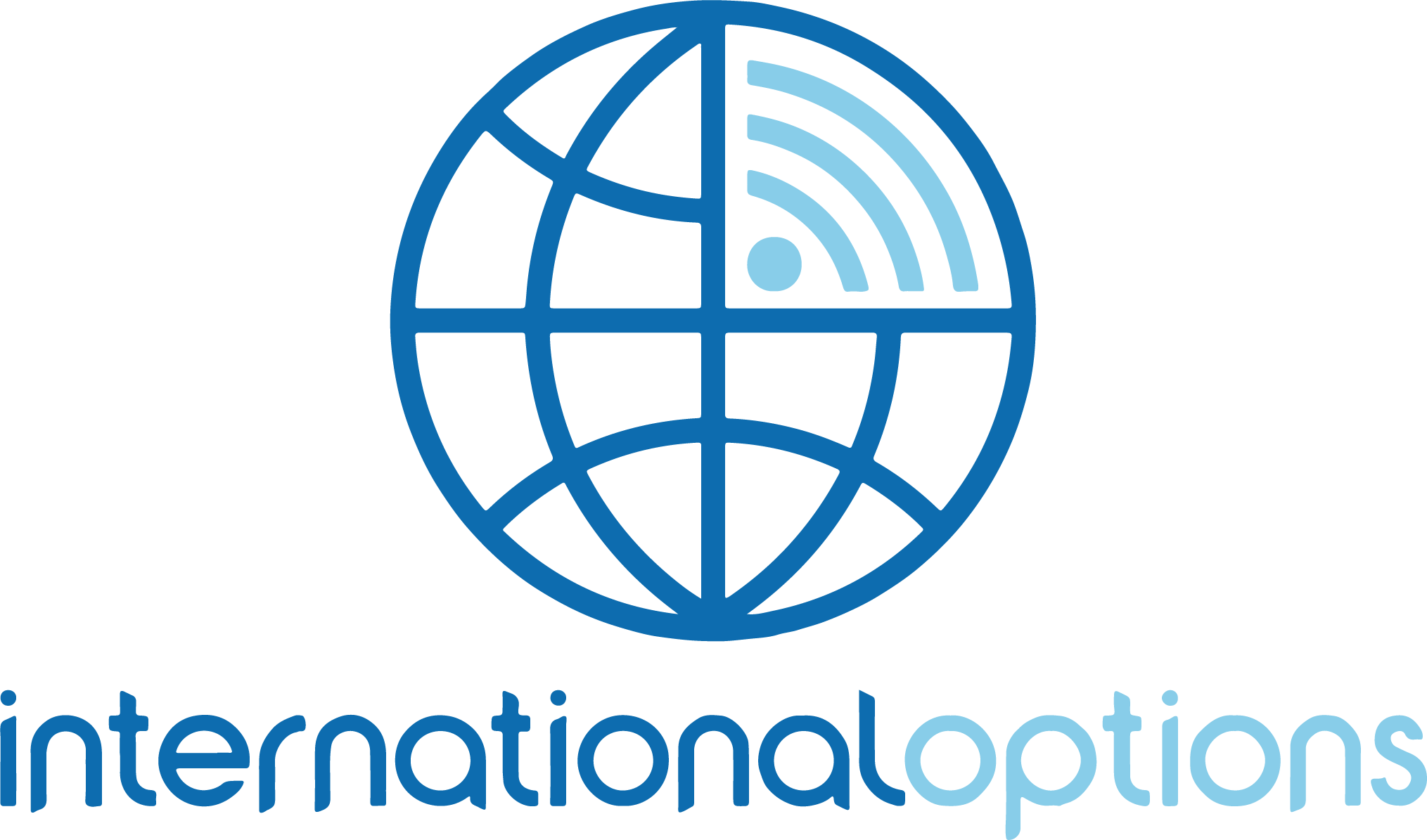 Project Name:		<#${project-name}#>Project Location:	<#${project-location}#>Project Notes:	<#${project-notes}#>Executive SummaryA summary of the findings go here.2.4GHz AnalysisA report on 2.4GHz findings with screenshot for real time frequency monitor goes here.5GHz AnalysisA report on 5GHz findings with screenshot for real time frequency monitor goes here.InfrastructureShow pictures with images of mounting of some APs.RecommendationsBased on the findings and to improve the RF environment, it is recommended:Make recommendations on 2.4GHzMake recommendations on 5GHzMake recommendations about infrastructure changesTalk about channel widths.Power levelsNumber of SSIDsAP LocationsApproximate location of APs on the map are based on Ekahau’s RSSI readings and do not represent actual AP locations. Orange circles represent APs that belong to COMPANY and are advertising the networks [SSIDs]. The blue and red colored circles represent APs [or devices functioning as APs] that are operating within the facilities for other services and generating signals strong enough to cause interference.<#“loop-start”: {“type”: “floors”}#><#${floor-name}#><#"visualization":{  “width-in-millis”: “140”,“surveys”: “true”,"heatmap": {"type": “sig-strength”,"accuracy": “fair”,	"adapter": "Measured"},  "aps": {    “show-name”: “true”,“scale”: “150%”,	    “show-radios”: “false”  }}#><#“loop-end”: {“type”: “floors”}#>Notas de Mapa:<#”loop-start”:{“type”:”floors”}#><#”if”:{“count”:{“type”:”picture-notes”,”filter”:{
“include”:{“description”:”*”}},”comparator”:”>”,”compare-to”:”0”}}#><#${floor-name}#><#”loop-start”:{“type”:”picture-notes”,”filter”:{“include”:{
“description”:”*”,”has-image”:”true”}}}#><#”loop-end”:{“type”:”picture-notes”}#><#”endif”:{}#><#”loop-end”:{“type”:”floors”}#>List of APs per Floor
<#“loop-start”: {“type”: “floors”}#><#${floor-name}#> <#“loop-start”: {“type”: “aps”, “filter” : {“include” : {“ap-color” : “orange”}}}#><#${ap-name}#><#“loop-end”: {“type”: “aps”}#><#“loop-end”: {“type”: “floors”}#>APs on the map that do not belong to COMPANY’s Infrastructure

<#“loop-start”: {“type”: “floors”}#><#${floor-name}#><#“loop-start”: {“type”: “aps”, “filter” : {“include” : {“owner” : “other”}}}#><#${ap-name}#><#“loop-end”: {“type”: “aps”}#><#“loop-end”: {“type”: “floors”}#>Detailed information per AP<#“loop-start”: {“type”: “floors”}#><#${floor-name}#><#“loop-end”: {“type”: “floors”}#>Notas de Mapa:<#”loop-start”:{“type”:”floors”}#><#”if”:{“count”:{“type”:”picture-notes”,”filter”:{
“include”:{“description”:”*”}},”comparator”:”>”,”compare-to”:”0”}}#><#${floor-name}#><#”loop-start”:{“type”:”picture-notes”,”filter”:{“include”:{
“description”:”*”,”has-image”:”true”}}}#><#”loop-end”:{“type”:”picture-notes”}#><#”endif”:{}#><#”loop-end”:{“type”:”floors”}#>Signals in 2.4GHzSignals in 2.4GHz<#“loop-start”: {“type”: “floors”}#>Signals in 2.4GHz from all APs covering <#${floor-name}#><#"visualization":{“width-in-inches”: “3.5”,“surveys”: “true”,"heatmap": {"type": “sig-strength”,"accuracy": “fair”,"adapter" : "Measured","filter" : {"include" : {“owner” : “all”,"band" : “2.4”}}},"aps": {“show-name”: “true”,“scale”: “150%”,“show-radios”: “true”}}#>Signal Levels
 <#{"visualization-legend":{“width-in-millis”: “60”}}#><#{"visualization-statistics":{“width-in-millis”: “100”}}#><#”loop-end”:{“type”:”floors”}#>Signals in 5GHzSignals in 5GHz<#“loop-start”: {“type”: “floors”}#> Signals in 5GHz from all APs covering <#${floor-name}#><#"visualization":{“width-in-inches”: “3.5”,“surveys”: “true”,"heatmap": {"type": “sig-strength”,"accuracy": “fair”,"adapter" : "Measured","filter" : {"include" : {"band" : “5”}}},"aps": {“show-name”: “true”,“scale”: “150%”,“show-radios”: “true”}}#>Signal Levels 
<#{"visualization-legend":{“width-in-millis”: “60”}}#><#{"visualization-statistics":{“width-in-millis”: “100”}}#><#”loop-end”:{“type”:”floors”}#><#"visualization":{“width-in-inches”: “4.0”, “surveys”: “true”, "picture-notes":{ "show-description": "true", "show-number": "true"}}#><#”picture-note-image":{“width-in-inches":”4i.0”,”show-description”:”true”, "picture-notes":{ 
"show-description": "true", "show-number": "true"}}#><#“loop-start”: {”type”: ”aps”, "filter": {"include": {"owner": "my"}}}#><#”loop-start”: {“type”: “radios”, “filter”: {“include”: { “band”: “2.4”}}}#><#${floor-name}#>: <#${ap-name}#>Channel: <#${channel}#>, Transmit Power: <#${antenna-tx-power}#><#”visualization”: { “heatmap”:{  “type”: “sig-strength”, “accuracy”: “fair”},“aps”: {“scale”: “250%”, “show-name”: “true”, “show-radios”: “false”}, “width-in-millis”: “70”, “resolution-width”: “-1.0”}#><#”loop-end”: {“type”: “radios”}#>

<#{"visualization-legend":{“width-in-millis”: “70”}}#><#”if”:{“count”:{“comparator”:”>”,”compare-to”:”0”,”type”:”aps”,”filter”: {“include”: {“has-image”:”true”}}}}#>AP Picture:<#"ap-note-image":{  "width-in-inches": "3.2"}#><#”else”:{}#><#{“endif”:{}}#><#”loop-start”: {“type”: “radios”, “filter”: {“include”: {“owner”: “my”, “band”: “5”}}}#> <#${floor-name}#>: <#${ap-name}#>Channel: <#${channel}#>, Transmit Power: <#${antenna-tx-power}#><#”visualization”: { “heatmap”:{  “type”: “sig-strength”, “accuracy”: “fair”}, “aps”: {“scale”: “250%”, “show-name”: “true”, “show-radios”: “false”}, “width-in-millis”: “70”, “resolution-width”: “-1.0”}#><#”loop-end”: {“type”: “radios”}#>

<#{"visualization-legend":{“width-in-millis”: “70”}}#>AP Vendor:	 <#${ap-vendor}#>SSIDs being advertised Hidden SSID = wdata22.4 GHz SSIDs:<#“loop-start”: {“type”: “radios”, “filter”: {“include”: { “band”: “2.4”}}}#><#“loop-start”: {“type”: “ssids”}#><#${ssid}#><#${nl}#><#“loop-end”: {“type”: “ssids”}#><#“loop-end”: {“type”: “radios”}#>5 GHz SSIDs:
<#“loop-start”: {“type”: “radios”, “filter”: {“include”: { “band”: “5”}}}#><#“loop-start”: {“type”: “ssids”}#><#${ssid}#><#${nl}#><#“loop-end”: {“type”: “ssids”}#><#“loop-end”: {“type”: “radios”}#><#“loop-end”: {“type”: “aps”}#><#"visualization":{“width-in-inches”: “4.0”, “surveys”: “true”, "picture-notes":{ "show-description": "true", "show-number": "true"}}#><#”picture-note-image":{“width-in-inches":”4i.0”,”show-description”:”true”, "picture-notes":{ 
"show-description": "true", "show-number": "true"}}#>